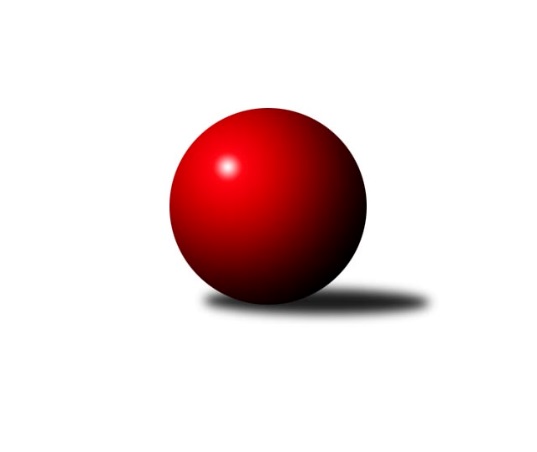 Č.13Ročník 2022/2023	16.12.2022Nejlepšího výkonu v tomto kole: 2749 dosáhlo družstvo: TJ Radlice ADivize AS 2022/2023Výsledky 13. kolaSouhrnný přehled výsledků:TJ Sokol Benešov B	- SK Meteor Praha A	6:2	2588:2504	8.0:4.0	28.11.AC Sparta Praha A	- KK Kosmonosy B	5:3	2611:2558	8.0:4.0	28.11.TJ Sokol Praha-Vršovice A	- TJ AŠ Mladá Boleslav 	3.5:4.5	2469:2529	6.0:6.0	1.12.SK Meteor Praha B	- TJ Astra A	3:5	2448:2486	7.5:4.5	1.12.KK Konstruktiva Praha B	- TJ Radlice A	2:6	2690:2749	5.0:7.0	1.12.TJ Neratovice	- KK Vlašim A	5.5:2.5	2605:2559	7.0:5.0	2.12.TJ Sokol Brandýs n. L. A	- TJ Sparta Kutná Hora A	5:3	2511:2461	6.0:6.0	2.12.TJ AŠ Mladá Boleslav 	- TJ Sparta Kutná Hora A	6:2	2557:2453	8.0:4.0	29.11.TJ Radlice A	- TJ Sokol Brandýs n. L. A	6:2	2480:2400	7.0:5.0	7.12.TJ Astra A	- SK Meteor Praha A	3:5	2422:2462	7.0:5.0	7.12.TJ Radlice A	- TJ Astra A	5:3	2472:2430	6.0:6.0	16.12.Tabulka družstev:	1.	TJ Radlice A	13	11	1	1	73.0 : 31.0 	93.0 : 63.0 	 2630	23	2.	KK Konstruktiva Praha B	13	10	1	2	67.5 : 36.5 	95.5 : 60.5 	 2618	21	3.	KK Kosmonosy B	13	9	0	4	66.0 : 38.0 	90.0 : 66.0 	 2620	18	4.	TJ Sokol Benešov B	13	8	0	5	61.0 : 43.0 	88.5 : 67.5 	 2591	16	5.	TJ Neratovice	13	8	0	5	55.5 : 48.5 	70.5 : 85.5 	 2533	16	6.	TJ Sparta Kutná Hora A	13	5	3	5	50.0 : 54.0 	79.5 : 76.5 	 2543	13	7.	TJ AŠ Mladá Boleslav	13	6	1	6	46.5 : 57.5 	69.5 : 86.5 	 2483	13	8.	TJ Sokol Praha-Vršovice A	13	6	0	7	52.0 : 52.0 	81.0 : 75.0 	 2534	12	9.	KK Vlašim A	13	4	2	7	48.0 : 56.0 	77.0 : 79.0 	 2536	10	10.	AC Sparta Praha A	13	5	0	8	45.5 : 58.5 	75.0 : 81.0 	 2520	10	11.	SK Meteor Praha A	13	4	0	9	42.0 : 62.0 	67.0 : 89.0 	 2489	8	12.	TJ Astra A	13	3	2	8	41.0 : 63.0 	68.5 : 87.5 	 2505	8	13.	TJ Sokol Brandýs n. L. A	13	3	2	8	40.0 : 64.0 	68.0 : 88.0 	 2522	8	14.	SK Meteor Praha B	13	3	0	10	40.0 : 64.0 	69.0 : 87.0 	 2430	6Podrobné výsledky kola:	 TJ Sokol Benešov B	2588	6:2	2504	SK Meteor Praha A	Petr Červ	 	 211 	 216 		427 	 1:1 	 439 	 	229 	 210		Ivo Steindl	Jiří Kočí	 	 230 	 223 		453 	 2:0 	 427 	 	220 	 207		Milan Mikulášek	Dušan Dvořák	 	 202 	 218 		420 	 1:1 	 421 	 	219 	 202		Martin Boháč	Marek Červ	 	 223 	 206 		429 	 1:1 	 421 	 	194 	 227		Pavel Plachý	Ladislav Kalous	 	 238 	 212 		450 	 2:0 	 399 	 	201 	 198		Jindřich Sahula	Petr Brabenec	 	 208 	 201 		409 	 1:1 	 397 	 	184 	 213		Ladislav Zahrádkarozhodčí: Karel PalátNejlepší výkon utkání: 453 - Jiří Kočí	 AC Sparta Praha A	2611	5:3	2558	KK Kosmonosy B	Václav Klička	 	 229 	 236 		465 	 2:0 	 424 	 	206 	 218		Marek Náhlovský	Jiří Neumajer	 	 237 	 205 		442 	 1:1 	 453 	 	218 	 235		Radek Tajč	Petr Neumajer	 	 234 	 202 		436 	 1:1 	 438 	 	200 	 238		Břetislav Vystrčil	Pavel Pavlíček	 	 192 	 231 		423 	 1:1 	 425 	 	225 	 200		Filip Bajer	Vojtěch Krákora	 	 184 	 224 		408 	 1:1 	 407 	 	205 	 202		Věroslav Řípa	Petr Hartina	 	 226 	 211 		437 	 2:0 	 411 	 	210 	 201		Ondrej Trojákrozhodčí: Vojtěch KrákoraNejlepší výkon utkání: 465 - Václav Klička	 TJ Sokol Praha-Vršovice A	2469	3.5:4.5	2529	TJ AŠ Mladá Boleslav 	Jiří Rejthárek	 	 216 	 237 		453 	 1:1 	 430 	 	220 	 210		Josef Cíla	Zbyněk Vilímovský	 	 224 	 215 		439 	 1:1 	 435 	 	231 	 204		Pavel Horáček ml.	Martin Šveda	 	 189 	 178 		367 	 0:2 	 471 	 	246 	 225		Petr Palaštuk	Roman Přeučil	 	 185 	 216 		401 	 1:1 	 401 	 	204 	 197		Michal Horáček	Antonín Krejza	 	 196 	 205 		401 	 2:0 	 378 	 	178 	 200		Petr Horáček *1	Martin Šmejkal	 	 204 	 204 		408 	 1:1 	 414 	 	202 	 212		Pavel Palaštukrozhodčí: Krejza Antonínstřídání: *1 od 51. hodu Jiří SamolákNejlepší výkon utkání: 471 - Petr Palaštuk	 SK Meteor Praha B	2448	3:5	2486	TJ Astra A	Luboš Soukup	 	 180 	 215 		395 	 1:1 	 437 	 	232 	 205		Jaroslav Dryák	Jindra Pokorná	 	 218 	 199 		417 	 1:1 	 410 	 	188 	 222		Jakub Vodička	Jiří Novotný	 	 206 	 212 		418 	 2:0 	 402 	 	201 	 201		Petr Seidl	Pavel Novák	 	 213 	 209 		422 	 1:1 	 424 	 	208 	 216		Tomáš Hroza	David Dittrich	 	 207 	 190 		397 	 1:1 	 431 	 	200 	 231		Radek Fiala	Michal Franc	 	 214 	 185 		399 	 1.5:0.5 	 382 	 	197 	 185		Daniel Veselýrozhodčí: Michal FrancNejlepší výkon utkání: 437 - Jaroslav Dryák	 KK Konstruktiva Praha B	2690	2:6	2749	TJ Radlice A	Jakub Wrzecionko	 	 246 	 250 		496 	 1:1 	 481 	 	256 	 225		Rostislav Kašpar	Ludmila Johnová	 	 198 	 213 		411 	 0:2 	 463 	 	239 	 224		Lukáš Lehner	Emilie Somolíková	 	 236 	 217 		453 	 1:1 	 468 	 	234 	 234		Miloš Beneš ml.	Jaroslav Pleticha st.	 	 213 	 226 		439 	 1:1 	 441 	 	228 	 213		Jaroslav Kourek	Michal Ostatnický	 	 247 	 206 		453 	 1:1 	 461 	 	234 	 227		Josef Kašpar	Eva Václavková	 	 225 	 213 		438 	 1:1 	 435 	 	226 	 209		Milan Komorníkrozhodčí:  Vedoucí družstevNejlepší výkon utkání: 496 - Jakub Wrzecionko	 TJ Neratovice	2605	5.5:2.5	2559	KK Vlašim A	Josef Trnka	 	 218 	 211 		429 	 0:2 	 477 	 	250 	 227		Ladislav Hlaváček	Eva Dvorská	 	 219 	 180 		399 	 1:1 	 419 	 	202 	 217		Milan Černý	Petr Šteiner	 	 236 	 215 		451 	 2:0 	 399 	 	192 	 207		Vladislav Pessr *1	Jan Meščan	 	 227 	 233 		460 	 2:0 	 407 	 	202 	 205		Václav Tůma	Miroslav Burock	 	 205 	 227 		432 	 1:1 	 432 	 	213 	 219		Jiří Kadleček	Petr Vacek	 	 216 	 218 		434 	 1:1 	 425 	 	236 	 189		Josef Dotlačilrozhodčí: Jan Kozákstřídání: *1 od 51. hodu Vlastimil PírekNejlepší výkon utkání: 477 - Ladislav Hlaváček	 TJ Sokol Brandýs n. L. A	2511	5:3	2461	TJ Sparta Kutná Hora A	Pavel Kotek	 	 195 	 214 		409 	 0:2 	 430 	 	210 	 220		Zdeněk Rajchman	Václav Sommer	 	 230 	 186 		416 	 2:0 	 385 	 	207 	 178		Ivana Kopecká	František Čvančara	 	 171 	 200 		371 	 0:2 	 400 	 	197 	 203		Vladimír Holý	Martin Šmejkal	 	 219 	 211 		430 	 1:1 	 439 	 	212 	 227		Michal Hrčkulák	Miloslav Rychetský	 	 220 	 225 		445 	 2:0 	 393 	 	179 	 214		Jiří Barbora	Karel Křenek	 	 215 	 225 		440 	 1:1 	 414 	 	224 	 190		Dušan Hrčkulákrozhodčí: Miloslav RychetskýNejlepší výkon utkání: 445 - Miloslav Rychetský	 TJ AŠ Mladá Boleslav 	2557	6:2	2453	TJ Sparta Kutná Hora A	Jiří Samolák	 	 186 	 206 		392 	 1:1 	 381 	 	204 	 177		Jaroslav Čermák	Josef Cíla	 	 207 	 190 		397 	 1:1 	 400 	 	211 	 189		Bohumír Kopecký	Petr Horáček	 	 202 	 217 		419 	 1:1 	 416 	 	223 	 193		Ivana Kopecká	Pavel Palaštuk	 	 189 	 220 		409 	 1:1 	 410 	 	223 	 187		Vladimír Holý	Pavel Horáček ml.	 	 227 	 236 		463 	 2:0 	 427 	 	226 	 201		Jiří Barbora	Petr Palaštuk	 	 248 	 229 		477 	 2:0 	 419 	 	232 	 187		Dušan Hrčkulákrozhodčí: Petr HoráčekNejlepší výkon utkání: 477 - Petr Palaštuk	 TJ Radlice A	2480	6:2	2400	TJ Sokol Brandýs n. L. A	Milan Komorník	 	 211 	 218 		429 	 2:0 	 358 	 	176 	 182		Ladislav Sopr	Rostislav Kašpar	 	 200 	 205 		405 	 2:0 	 387 	 	196 	 191		Martin Šmejkal	David Kašpar	 	 223 	 205 		428 	 2:0 	 384 	 	190 	 194		Vladimír Sommer	Josef Kašpar	 	 216 	 231 		447 	 1:1 	 426 	 	221 	 205		Pavel Kotek	Jaroslav Kourek	 	 164 	 197 		361 	 0:2 	 406 	 	202 	 204		Miloslav Rychetský	Miloš Beneš ml.	 	 218 	 192 		410 	 0:2 	 439 	 	230 	 209		Karel Křenekrozhodčí: Josef KašparNejlepší výkon utkání: 447 - Josef Kašpar	 TJ Astra A	2422	3:5	2462	SK Meteor Praha A	Petr Seidl	 	 213 	 190 		403 	 1:1 	 409 	 	210 	 199		Jindřich Sahula	Jaroslav Dryák	 	 214 	 209 		423 	 2:0 	 410 	 	207 	 203		Milan Mikulášek	Jakub Vodička	 	 214 	 229 		443 	 2:0 	 424 	 	199 	 225		Ivo Steindl	Tomáš Hroza *1	 	 171 	 200 		371 	 0:2 	 394 	 	180 	 214		Martin Boháč	Radek Fiala	 	 213 	 232 		445 	 2:0 	 418 	 	193 	 225		Ladislav Zahrádka	Daniel Veselý	 	 168 	 169 		337 	 0:2 	 407 	 	210 	 197		Pavel Plachýrozhodčí: Jaroslav Dryákstřídání: *1 od 51. hodu Marek ŠvedaNejlepší výkon utkání: 445 - Radek Fiala	 TJ Radlice A	2472	5:3	2430	TJ Astra A	Milan Komorník	 	 192 	 200 		392 	 0:2 	 413 	 	205 	 208		Jaroslav Dryák	Rostislav Kašpar	 	 184 	 213 		397 	 0:2 	 462 	 	232 	 230		Petr Seidl	David Kašpar	 	 199 	 192 		391 	 0:2 	 435 	 	206 	 229		Jakub Vodička	Josef Kašpar	 	 232 	 227 		459 	 2:0 	 385 	 	195 	 190		Tomáš Hroza	Jaroslav Kourek	 	 202 	 192 		394 	 2:0 	 372 	 	192 	 180		Daniel Veselý	Miloš Beneš ml.	 	 217 	 222 		439 	 2:0 	 363 	 	189 	 174		Marek Šveda *1rozhodčí: Josef Kašparstřídání: *1 od 56. hodu Radek FialaNejlepší výkon utkání: 462 - Petr SeidlPořadí jednotlivců:	jméno hráče	družstvo	celkem	plné	dorážka	chyby	poměr kuž.	Maximum	1.	Jiří Kočí 	TJ Sokol Benešov B	462.14	313.4	148.7	3.6	4/4	(491)	2.	Michal Ostatnický 	KK Konstruktiva Praha B	460.32	309.2	151.2	1.4	6/6	(483)	3.	Filip Bajer 	KK Kosmonosy B	450.46	298.0	152.5	5.2	6/6	(491)	4.	Josef Kašpar 	TJ Radlice A	450.14	305.3	144.9	3.3	7/7	(490)	5.	Břetislav Vystrčil 	KK Kosmonosy B	450.07	303.0	147.1	5.0	6/6	(485)	6.	Miloš Beneš  ml.	TJ Radlice A	449.76	304.0	145.8	2.3	7/7	(472)	7.	Ludmila Johnová 	KK Konstruktiva Praha B	448.53	301.7	146.9	3.6	6/6	(511)	8.	Ladislav Hlaváček 	KK Vlašim A	446.92	299.4	147.5	3.4	6/6	(483)	9.	Ladislav Kalous 	TJ Sokol Benešov B	446.56	310.1	136.5	7.3	4/4	(480)	10.	Zbyněk Vilímovský 	TJ Sokol Praha-Vršovice A	445.96	301.1	144.8	2.6	9/9	(497)	11.	Karel Křenek 	TJ Sokol Brandýs n. L. A	442.14	293.0	149.1	3.3	6/7	(464)	12.	Jakub Wrzecionko 	KK Konstruktiva Praha B	440.88	295.4	145.5	5.1	6/6	(496)	13.	Miloslav Rychetský 	TJ Sokol Brandýs n. L. A	440.77	300.9	139.9	3.4	7/7	(475)	14.	Jan Kvapil 	TJ Neratovice	440.75	298.2	142.6	3.4	6/8	(462)	15.	Petr Hartina 	AC Sparta Praha A	439.91	303.2	136.7	3.6	7/8	(469)	16.	Radek Tajč 	KK Kosmonosy B	439.76	303.4	136.4	4.7	6/6	(483)	17.	Rostislav Kašpar 	TJ Radlice A	438.07	297.0	141.1	5.3	7/7	(481)	18.	Ondrej Troják 	KK Kosmonosy B	437.23	302.5	134.8	5.3	5/6	(495)	19.	Emilie Somolíková 	KK Konstruktiva Praha B	437.23	294.3	143.0	4.5	6/6	(477)	20.	Ctirad Dudycha 	SK Meteor Praha B	436.97	300.0	137.0	6.3	6/7	(478)	21.	Pavel Novák 	SK Meteor Praha B	436.39	296.1	140.3	3.8	6/7	(466)	22.	David Kašpar 	TJ Radlice A	436.33	310.5	125.8	6.8	6/7	(486)	23.	Jiří Jabůrek 	TJ Sokol Praha-Vršovice A	435.91	295.3	140.6	3.6	8/9	(474)	24.	Radek Fiala 	TJ Astra A	435.33	300.4	134.9	5.6	6/8	(486)	25.	Pavel Plachý 	SK Meteor Praha A	435.29	297.4	137.9	5.4	8/8	(488)	26.	Jakub Vodička 	TJ Astra A	434.88	304.6	130.3	8.4	8/8	(458)	27.	Jiří Rejthárek 	TJ Sokol Praha-Vršovice A	434.59	294.0	140.6	4.9	8/9	(484)	28.	Milan Komorník 	TJ Radlice A	433.92	292.8	141.1	4.3	5/7	(455)	29.	Petr Šteiner 	TJ Neratovice	433.09	295.2	137.9	5.4	7/8	(474)	30.	Pavel Horáček  ml.	TJ AŠ Mladá Boleslav 	432.74	302.4	130.3	8.1	5/7	(463)	31.	Věroslav Řípa 	KK Kosmonosy B	432.57	293.6	139.0	5.0	6/6	(497)	32.	Petr Palaštuk 	TJ AŠ Mladá Boleslav 	432.31	292.6	139.7	5.2	7/7	(477)	33.	Zdeněk Rajchman 	TJ Sparta Kutná Hora A	432.25	290.6	141.6	4.9	6/7	(474)	34.	Petr Seidl 	TJ Astra A	431.68	294.8	136.9	4.2	8/8	(462)	35.	Petr Červ 	TJ Sokol Benešov B	430.19	294.2	136.0	5.3	4/4	(480)	36.	Martin Boháč 	SK Meteor Praha A	429.86	296.0	133.9	6.5	7/8	(483)	37.	Dušan Dvořák 	TJ Sokol Benešov B	428.96	295.1	133.8	5.8	3/4	(502)	38.	Miroslav Burock 	TJ Neratovice	428.86	300.9	128.0	7.0	7/8	(476)	39.	Václav Klička 	AC Sparta Praha A	428.03	285.1	142.9	4.3	7/8	(465)	40.	Jiří Barbora 	TJ Sparta Kutná Hora A	427.12	295.6	131.6	5.6	7/7	(497)	41.	Dušan Hrčkulák 	TJ Sparta Kutná Hora A	426.96	290.6	136.4	3.9	7/7	(505)	42.	Václav Tůma 	KK Vlašim A	426.14	294.7	131.5	5.5	6/6	(467)	43.	Pavel Palaštuk 	TJ AŠ Mladá Boleslav 	426.00	290.2	135.8	4.4	7/7	(466)	44.	Marek Červ 	TJ Sokol Benešov B	426.00	299.0	127.0	6.8	4/4	(469)	45.	Petr Neumajer 	AC Sparta Praha A	425.24	292.5	132.7	6.2	7/8	(473)	46.	Jaroslav Kourek 	TJ Radlice A	424.67	294.7	130.0	7.3	7/7	(446)	47.	Josef Dotlačil 	KK Vlašim A	423.12	286.8	136.4	3.2	6/6	(478)	48.	Milan Mikulášek 	SK Meteor Praha A	422.79	292.4	130.4	8.1	7/8	(478)	49.	Ivo Steindl 	SK Meteor Praha A	422.38	292.4	130.0	7.0	8/8	(494)	50.	Marek Náhlovský 	KK Kosmonosy B	421.70	302.2	119.6	9.3	6/6	(488)	51.	Jaroslav Pleticha  st.	KK Konstruktiva Praha B	419.98	286.3	133.7	6.8	6/6	(481)	52.	Eva Václavková 	KK Konstruktiva Praha B	419.51	292.8	126.8	6.0	6/6	(447)	53.	Jiří Kadleček 	KK Vlašim A	419.00	288.6	130.4	6.1	6/6	(471)	54.	Petr Brabenec 	TJ Sokol Benešov B	418.67	292.2	126.5	5.5	4/4	(463)	55.	František Čvančara 	TJ Sokol Brandýs n. L. A	417.42	293.1	124.3	8.3	6/7	(448)	56.	David Dittrich 	SK Meteor Praha B	417.36	285.8	131.6	5.0	6/7	(459)	57.	Jiří Neumajer 	AC Sparta Praha A	417.27	290.0	127.3	6.0	8/8	(442)	58.	Pavel Kotek 	TJ Sokol Brandýs n. L. A	417.21	284.5	132.7	5.4	7/7	(453)	59.	Vladimír Holý 	TJ Sparta Kutná Hora A	416.22	285.5	130.8	5.0	7/7	(475)	60.	Josef Trnka 	TJ Neratovice	416.00	295.6	120.4	9.7	7/8	(453)	61.	Antonín Krejza 	TJ Sokol Praha-Vršovice A	415.03	282.9	132.1	4.9	6/9	(436)	62.	Jaroslav Dryák 	TJ Astra A	413.23	293.8	119.4	9.9	8/8	(459)	63.	Petr Horáček 	TJ AŠ Mladá Boleslav 	413.17	292.0	121.1	5.7	6/7	(438)	64.	Pavel Pavlíček 	AC Sparta Praha A	412.56	289.4	123.1	8.6	8/8	(459)	65.	Roman Přeučil 	TJ Sokol Praha-Vršovice A	412.21	289.6	122.6	9.8	7/9	(457)	66.	Pavel Grygar 	TJ Sokol Praha-Vršovice A	409.88	286.3	123.5	6.0	6/9	(432)	67.	Vojtěch Krákora 	AC Sparta Praha A	408.52	288.5	120.0	8.3	8/8	(434)	68.	Milan Černý 	KK Vlašim A	407.72	282.3	125.4	8.5	6/6	(446)	69.	Michal Horáček 	TJ AŠ Mladá Boleslav 	405.33	281.1	124.2	7.8	6/7	(427)	70.	Luboš Polanský 	SK Meteor Praha B	403.77	289.0	114.7	8.1	5/7	(461)	71.	Daniel Veselý 	TJ Astra A	403.75	282.9	120.9	8.8	8/8	(456)	72.	Ladislav Zahrádka 	SK Meteor Praha A	401.68	288.2	113.5	10.2	8/8	(435)	73.	Martin Šmejkal 	TJ Sokol Brandýs n. L. A	401.65	284.7	117.0	11.4	5/7	(431)	74.	Jindřich Sahula 	SK Meteor Praha A	401.26	286.7	114.5	10.7	7/8	(478)	75.	Eva Dvorská 	TJ Neratovice	401.13	280.8	120.4	7.2	8/8	(426)	76.	Tomáš Hroza 	TJ Astra A	400.75	285.1	115.6	9.5	6/8	(437)	77.	Bohumil Sedláček 	TJ AŠ Mladá Boleslav 	397.20	294.4	102.8	11.8	5/7	(430)	78.	Luboš Soukup 	SK Meteor Praha B	395.67	287.1	108.6	9.2	6/7	(440)	79.	Jiří Novotný 	SK Meteor Praha B	391.88	284.7	107.1	9.5	7/7	(448)	80.	Martin Šveda 	TJ Sokol Praha-Vršovice A	391.29	285.9	105.4	11.3	7/9	(433)	81.	Vladimír Sommer 	TJ Sokol Brandýs n. L. A	390.71	280.3	110.5	10.5	6/7	(412)	82.	Michal Franc 	SK Meteor Praha B	356.67	260.3	96.4	14.9	6/7	(399)		Dušan Plocek 	TJ Neratovice	476.00	300.5	175.5	0.5	2/8	(484)		Leoš Vobořil 	TJ Sparta Kutná Hora A	474.30	312.9	161.4	2.8	2/7	(508)		František Tesař 	TJ Sparta Kutná Hora A	470.00	329.0	141.0	4.0	1/7	(470)		Lukáš Lehner 	TJ Radlice A	463.00	301.0	162.0	2.0	1/7	(463)		Michal Hrčkulák 	TJ Sparta Kutná Hora A	456.25	289.3	167.0	2.3	4/7	(466)		Václav Sommer 	TJ Sokol Brandýs n. L. A	443.10	300.8	142.3	4.0	4/7	(461)		Jaroslav Pleticha  ml.	KK Konstruktiva Praha B	435.50	289.5	146.0	3.5	2/6	(458)		Karel Drábek 	TJ Sokol Benešov B	435.00	294.0	141.0	2.5	2/4	(451)		Jan Červenka 	AC Sparta Praha A	435.00	304.0	131.0	8.0	1/8	(435)		Jan Meščan 	TJ Neratovice	434.90	295.8	139.2	6.2	5/8	(460)		Miroslav Viktorin 	AC Sparta Praha A	434.00	299.5	134.5	7.5	2/8	(443)		Miroslav Pessr 	KK Vlašim A	433.75	302.5	131.3	6.3	2/6	(477)		Pavlína Říhová 	KK Kosmonosy B	432.00	288.5	143.5	6.0	1/6	(468)		Tomáš Turnský 	TJ Astra A	428.00	286.0	142.0	5.0	1/8	(428)		Vlastimil Pírek 	KK Vlašim A	427.00	298.6	128.4	9.3	2/6	(464)		Daniel Brejcha 	TJ Sparta Kutná Hora A	426.63	299.4	127.3	9.4	2/7	(453)		Josef Cíla 	TJ AŠ Mladá Boleslav 	426.00	297.1	128.9	5.1	3/7	(445)		Jan Kamín 	TJ Radlice A	425.00	282.5	142.5	4.5	2/7	(446)		Pavel Janoušek 	TJ Radlice A	425.00	298.7	126.3	7.7	3/7	(438)		Jan Urban 	KK Vlašim A	424.00	309.0	115.0	11.0	1/6	(424)		Pavel Holec 	TJ Sokol Brandýs n. L. A	423.00	300.0	123.0	5.0	1/7	(423)		František Pícha 	KK Vlašim A	417.00	297.0	120.0	11.0	1/6	(417)		Jindra Pokorná 	SK Meteor Praha B	417.00	305.0	112.0	10.0	1/7	(417)		Petr Vacek 	TJ Neratovice	413.92	289.8	124.1	9.2	4/8	(459)		Ondřej Majerčík 	KK Kosmonosy B	413.50	290.0	123.5	10.5	2/6	(450)		Hana Kovářová 	KK Konstruktiva Praha B	413.00	309.0	104.0	10.0	1/6	(413)		Adam Janda 	TJ Sparta Kutná Hora A	413.00	312.0	101.0	7.0	1/7	(413)		Leoš Chalupa 	KK Vlašim A	412.67	289.9	122.8	11.6	3/6	(449)		Martin Šmejkal 	TJ Sokol Praha-Vršovice A	412.10	291.4	120.7	7.3	5/9	(438)		Petr Dus 	TJ Sparta Kutná Hora A	409.33	288.0	121.3	10.3	3/7	(452)		Jitka Drábková 	TJ Sokol Benešov B	408.00	296.0	112.0	11.0	1/4	(408)		Jaroslava Fukačová 	TJ Neratovice	406.00	277.0	129.0	4.0	1/8	(406)		Jan Kozák 	TJ Neratovice	404.11	285.2	118.9	8.7	3/8	(427)		Marek Šveda 	TJ Astra A	402.50	286.9	115.6	10.8	4/8	(418)		Zdeňka Vokolková 	TJ Sparta Kutná Hora A	401.00	287.0	114.0	9.0	1/7	(401)		Bohumír Kopecký 	TJ Sparta Kutná Hora A	400.00	268.0	132.0	11.0	1/7	(400)		Pavel Vojta 	KK Vlašim A	399.00	285.0	114.0	6.0	1/6	(399)		Miroslav Šostý 	SK Meteor Praha A	395.00	290.0	105.0	10.0	1/8	(395)		Ivana Kopecká 	TJ Sparta Kutná Hora A	393.00	277.8	115.3	6.3	4/7	(416)		Josef Hladík 	TJ Sokol Praha-Vršovice A	392.00	280.0	112.0	8.0	1/9	(392)		Hana Barborová 	TJ Sparta Kutná Hora A	387.00	267.0	120.0	9.0	1/7	(387)		Lukáš Kotek 	TJ Sokol Brandýs n. L. A	384.00	277.0	107.0	7.0	1/7	(384)		Jaroslav Čermák 	TJ Sparta Kutná Hora A	381.00	285.0	96.0	12.0	1/7	(381)		Tereza Hrbková 	SK Meteor Praha A	378.75	265.0	113.8	7.0	2/8	(431)		Jiří Samolák 	TJ AŠ Mladá Boleslav 	369.83	271.8	98.1	13.5	4/7	(404)		Ladislav Sopr 	TJ Sokol Brandýs n. L. A	368.33	270.3	98.0	14.7	3/7	(381)		David Dvořák 	TJ Sokol Benešov B	368.00	280.0	88.0	14.0	1/4	(368)		Zdeněk Cepl 	AC Sparta Praha A	349.00	258.0	91.0	16.0	1/8	(349)		Zdeněk Horváth 	TJ AŠ Mladá Boleslav 	339.00	262.0	77.0	27.0	1/7	(339)		Ivan Hrbek 	SK Meteor Praha A	307.00	247.0	60.0	24.0	1/8	(307)Sportovně technické informace:Starty náhradníků:registrační číslo	jméno a příjmení 	datum startu 	družstvo	číslo startu24284	Ladislav Sopr	07.12.2022	TJ Sokol Brandýs n. L. A	3x24595	Lukáš Lehner	01.12.2022	TJ Radlice A	1x1957	Ivana Kopecká	02.12.2022	TJ Sparta Kutná Hora A	4x15163	Bohumír Kopecký	29.11.2022	TJ Sparta Kutná Hora A	1x1944	Jaroslav Čermák	29.11.2022	TJ Sparta Kutná Hora A	1x24530	Vlastimil Pírek	02.12.2022	KK Vlašim A	6x1089	Jindra Pokorná	01.12.2022	SK Meteor Praha B	1x23556	Vladislav Pessr	02.12.2022	KK Vlašim A	1x
Hráči dopsaní na soupisku:registrační číslo	jméno a příjmení 	datum startu 	družstvo	Program dalšího kola:16.1.2023	po	19:30	AC Sparta Praha A - KK Vlašim A	18.1.2023	st	17:30	SK Meteor Praha A - TJ AŠ Mladá Boleslav 	19.1.2023	čt	17:30	TJ Sokol Praha-Vršovice A - TJ Radlice A	19.1.2023	čt	18:30	KK Konstruktiva Praha B - SK Meteor Praha B	20.1.2023	pá	17:30	TJ Astra A - TJ Sparta Kutná Hora A	20.1.2023	pá	17:30	TJ Sokol Brandýs n. L. A - KK Kosmonosy B	20.1.2023	pá	17:30	TJ Neratovice - TJ Sokol Benešov B	Nejlepší šestka kola - absolutněNejlepší šestka kola - absolutněNejlepší šestka kola - absolutněNejlepší šestka kola - absolutněNejlepší šestka kola - dle průměru kuželenNejlepší šestka kola - dle průměru kuželenNejlepší šestka kola - dle průměru kuželenNejlepší šestka kola - dle průměru kuželenNejlepší šestka kola - dle průměru kuželenPočetJménoNázev týmuVýkonPočetJménoNázev týmuPrůměr (%)Výkon3xJakub WrzecionkoKonstruktiva B4963xPetr PalaštukAŠ M.B. 115.414711xRostislav KašparRadlice A4811xJakub WrzecionkoKonstruktiva B113.94964xLadislav HlaváčekVlašim A4773xLadislav HlaváčekVlašim A112.614773xPetr PalaštukAŠ M.B. 4711xJiří RejthárekVršovice A1114531xMiloš Beneš ml.Radlice A4683xRostislav KašparRadlice A110.454811xVáclav KličkaSparta Praha A4654xMiloslav RychetskýBrandýs108.69445